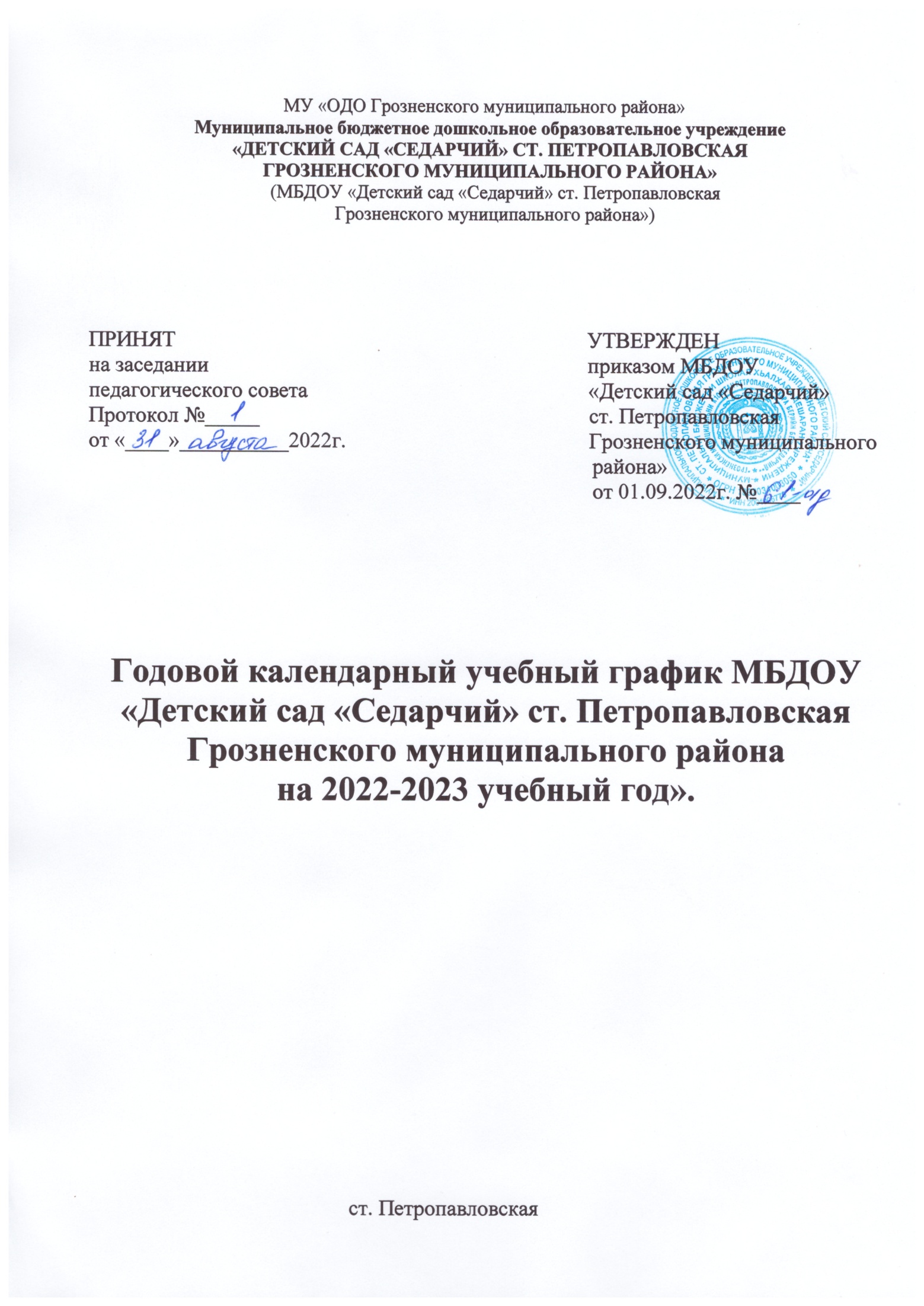 МУ «ОДО Грозненского муниципального района»Муниципальное бюджетное дошкольное образовательное учреждение«ДЕТСКИЙ САД «СЕДАРЧИЙ» СТ. ПЕТРОПАВЛОВСКАЯГРОЗНЕНСКОГО МУНИЦИПАЛЬНОГО РАЙОНА»(МБДОУ «Детский сад «Седарчий» ст. ПетропавловскаяГрозненского муниципального района»)ПРИНЯТ                                                                            УТВЕРЖДЕНна заседании                                                                      приказом МБДОУпедагогического совета                                                    «Детский сад «Седарчий»Протокол №_____                                                             ст. Петропавловскаяот «____»__________2022г.                                             Грозненского муниципального                                                                                              района»                                                                                             от 01.09.2022г. №____Годовой календарный учебный график МБДОУ «Детский сад «Седарчий» ст. Петропавловская Грозненского муниципального района                            на 2022-2023 учебный год».                                                ст. ПетропавловскаяПояснительная записка к годовому учебному графикуГодовой календарный учебный график является локальным нормативным документом, регламентирующим общие требования к организации образовательного процесса в учебном году в МБДОУ «Детский сад «Седарчий»  ст. Петропавловская Грозненского муниципального района».Годовой календарный учебный график разработан в соответствии с:-  Федеральным Законом «Об образовании в Российской Федерации» от 29 декабря 2012 года № 273 – ФЗ с изменениями от  08.12.2020г;- СанПиН 2.4.3648–20 «Санитарно-эпидемиологических требований к организации воспитания и обучения, отдыха и оздоровления детей и молодежи»; утвержденным постановлением Главного государственного санитарного врача РФ от 28.09.2020.№  28;- Основной образовательной программой учреждения;- «Федеральным государственным образовательным стандартом дошкольного образования, утвержденным приказом Министерства образования и науки Российской Федерации № от 17.10.2013г. № 1155.- Письмом  Министерства образования Российской Федерации от 14.03.2000 № 65/23-16 «О гигиенических требованиях к максимальной нагрузке на детей дошкольного возраста в организованных формах обучения»;- Положением о лицензировании образовательной деятельности, утвержденным постановлением Правительство Российской Федерации от 16.03.2011г. №174;-Уставом МБДОУ «Детский сад «Седарчий»  ст. Петропавловская Грозненского муниципального района».-Положением о внутреннем мониторинге качества образования в МБДОУ «Детский сад «Седарчий»  ст. Петропавловская Грозненского муниципального района» Протокол № 2 от 26.10.2014г. Приказ № 59-А от 26.12.2014г. МБДОУ «Седарчий» ст. Петропавловская.     Годовой календарный учебный график обсуждается и принимается Педагогическим советом, утверждается приказом Учреждения. Заведующего учитывает в полном объеме возрастные психофизические особенности воспитанников и отвечает требованиям охраны их жизни и здоровья.Содержание годового календарного учебного графика включает в себя следующее:- режим работы ДОУ;- продолжительность учебного года;- количество недель в учебном году;- сроки проведения каникул, их начало и окончание;- сроки проведения мониторинга достижения детьми планируемых результатов освоения основной общеобразовательной программы дошкольного образования;- праздничные дни;- работа ДОУ в летний период.      Проведение мониторинга достижения детьми планируемых результатов освоения основной образовательной программы дошкольного образования предусматривает организацию первичного и итогового мониторинга. Обследование проводится в режиме работы ДОУ, без специально отведенного для него времени, посредством бесед, наблюдений, индивидуальной работы с детьми.Годовой календарный учебный графикКультурно - досуговая деятельностьРежим работы ДОУРежим работы ДОУРежим работы ДОУРежим работы ДОУс 7.00 до 19.00с 7.00 до 19.00с 7.00 до 19.00с 7.00 до 19.00с 7.00 до 19.00с 7.00 до 19.00Продолжительность учебного годаПродолжительность учебного годаПродолжительность учебного годаПродолжительность учебного годаНачало учебного года с 01.09.2022 г.Окончание учебного года 31.05.2023 г.Начало учебного года с 01.09.2022 г.Окончание учебного года 31.05.2023 г.Начало учебного года с 01.09.2022 г.Окончание учебного года 31.05.2023 г.Начало учебного года с 01.09.2022 г.Окончание учебного года 31.05.2023 г.Начало учебного года с 01.09.2022 г.Окончание учебного года 31.05.2023 г.Начало учебного года с 01.09.2022 г.Окончание учебного года 31.05.2023 г.Количество недель в учебном годуКоличество недель в учебном годуКоличество недель в учебном годуКоличество недель в учебном году37 недель37 недель37 недель37 недель37 недель37 недельПродолжительность учебной неделиПродолжительность учебной неделиПродолжительность учебной неделиПродолжительность учебной недели5 дней (понедельник-пятница)5 дней (понедельник-пятница)5 дней (понедельник-пятница)5 дней (понедельник-пятница)5 дней (понедельник-пятница)5 дней (понедельник-пятница)Сроки проведенияканикулСроки проведенияканикулСроки проведенияканикулСроки проведенияканикулЗимние –  с 01.01.2023г. по 09.01.2023г.Зимние –  с 01.01.2023г. по 09.01.2023г.Зимние –  с 01.01.2023г. по 09.01.2023г.Зимние –  с 01.01.2023г. по 09.01.2023г.Зимние –  с 01.01.2023г. по 09.01.2023г.Зимние –  с 01.01.2023г. по 09.01.2023г.Режим работы учреждения в учебном годуРежим работы учреждения в учебном годуРежим работы учреждения в учебном годуРежим работы учреждения в учебном годуПятидневная рабочая неделя. Продолжительность работы 12 часов ежедневно, с 7.00-19.00ч.Пятидневная рабочая неделя. Продолжительность работы 12 часов ежедневно, с 7.00-19.00ч.Пятидневная рабочая неделя. Продолжительность работы 12 часов ежедневно, с 7.00-19.00ч.Пятидневная рабочая неделя. Продолжительность работы 12 часов ежедневно, с 7.00-19.00ч.Пятидневная рабочая неделя. Продолжительность работы 12 часов ежедневно, с 7.00-19.00ч.Пятидневная рабочая неделя. Продолжительность работы 12 часов ежедневно, с 7.00-19.00ч.Летний оздоровительный периодЛетний оздоровительный периодЛетний оздоровительный периодЛетний оздоровительный периодС 01.06.2022г по 31.08.2023г.С 01.06.2022г по 31.08.2023г.С 01.06.2022г по 31.08.2023г.С 01.06.2022г по 31.08.2023г.С 01.06.2022г по 31.08.2023г.С 01.06.2022г по 31.08.2023г.Сроки проведения мониторинга качества образованияСроки проведения мониторинга качества образованияСроки проведения мониторинга качества образованияСроки проведения мониторинга качества образованияС 10.10.2020г. по 21.10.2022г.С 10.04.2023г. по 21.04.2023г.С 10.10.2020г. по 21.10.2022г.С 10.04.2023г. по 21.04.2023г.С 10.10.2020г. по 21.10.2022г.С 10.04.2023г. по 21.04.2023г.С 10.10.2020г. по 21.10.2022г.С 10.04.2023г. по 21.04.2023г.С 10.10.2020г. по 21.10.2022г.С 10.04.2023г. по 21.04.2023г.С 10.10.2020г. по 21.10.2022г.С 10.04.2023г. по 21.04.2023г.Праздничные (нерабочие) дниВыходные дниПраздничные (нерабочие) дниВыходные дниПраздничные (нерабочие) дниВыходные дниПраздничные (нерабочие) дниВыходные дниПраздничные дни в соответствии с законодательством Российской Федерации.04.11.2022г. - День народного единства. 23.02.2023г. – День защитников отечества. 08.03.2023г.- Международный женский день. 01.05.2023г. - День трудящихся.09.05.2023г. – День Победы.суббота, воскресенье Праздничные дни в соответствии с законодательством Российской Федерации.04.11.2022г. - День народного единства. 23.02.2023г. – День защитников отечества. 08.03.2023г.- Международный женский день. 01.05.2023г. - День трудящихся.09.05.2023г. – День Победы.суббота, воскресенье Праздничные дни в соответствии с законодательством Российской Федерации.04.11.2022г. - День народного единства. 23.02.2023г. – День защитников отечества. 08.03.2023г.- Международный женский день. 01.05.2023г. - День трудящихся.09.05.2023г. – День Победы.суббота, воскресенье Праздничные дни в соответствии с законодательством Российской Федерации.04.11.2022г. - День народного единства. 23.02.2023г. – День защитников отечества. 08.03.2023г.- Международный женский день. 01.05.2023г. - День трудящихся.09.05.2023г. – День Победы.суббота, воскресенье Праздничные дни в соответствии с законодательством Российской Федерации.04.11.2022г. - День народного единства. 23.02.2023г. – День защитников отечества. 08.03.2023г.- Международный женский день. 01.05.2023г. - День трудящихся.09.05.2023г. – День Победы.суббота, воскресенье Праздничные дни в соответствии с законодательством Российской Федерации.04.11.2022г. - День народного единства. 23.02.2023г. – День защитников отечества. 08.03.2023г.- Международный женский день. 01.05.2023г. - День трудящихся.09.05.2023г. – День Победы.суббота, воскресенье Инвариантная часть (обязательная)Инвариантная часть (обязательная)Инвариантная часть (обязательная)Инвариантная часть (обязательная)Инвариантная часть (обязательная)Инвариантная часть (обязательная)Инвариантная часть (обязательная)Инвариантная часть (обязательная)Инвариантная часть (обязательная)Инвариантная часть (обязательная)Наименование возрастных группНаименование возрастных группНаименование возрастных группНаименование возрастных группНаименование возрастных группНаименование возрастных группНаименование возрастных группНаименование возрастных группНаименование возрастных группПервая младшая группа(2-3 года)Младшая группа                      (3-4 года)Средняя группа                                (4-5 лет)Средняя группа                                (4-5 лет)Средняя группа                                (4-5 лет)Старшая группа(5- 6 лет)Старшая группа(5- 6 лет)Подготовительная группа(6-7)Подготовительная группа(6-7)Количество возрастных групп112221111Количество возрастных групп6  групп6  групп6  групп6  групп6  групп6  групп6  групп6  группПродолжительность ООДне более 10 минутне более15 минутне более15 минутне более15 минутне более20 минутне более20 минутне более25 минутне более25 минутне более 30 минутМаксимально допустимый объем образовательной нагрузки в первой половине дня20 минутс перерывами между периодами ООД – не менее 10 минут30 минутс перерывами между периодами ООД – не менее 10 минут30 минутс перерывами между периодами ООД – не менее 10 минут30 минутс перерывами между периодами ООД – не менее 10 минут40 минутсперерывами между периодами ООД – не менее 10 минут40 минутсперерывами между периодами ООД – не менее 10 минут80 минутс перерывами между периодами ООД – не менее10 минут80 минутс перерывами между периодами ООД – не менее10 минут180 минут с перерывами между периодами ООД – не менее 10 минутМаксимально допустимый объем образовательной нагрузки во второй половине дня10 минут10 минут10 минут10 минут20 минут20 минут25 минут25 минут30 минутВариативная часть (часть, формируемая ДОУ).Вариативная часть (часть, формируемая ДОУ).Вариативная часть (часть, формируемая ДОУ).Вариативная часть (часть, формируемая ДОУ).Вариативная часть (часть, формируемая ДОУ).Вариативная часть (часть, формируемая ДОУ).Вариативная часть (часть, формируемая ДОУ).Вариативная часть (часть, формируемая ДОУ).Вариативная часть (часть, формируемая ДОУ).Вариативная часть (часть, формируемая ДОУ).Региональный компонентПродолжительностьРегиональный компонентПродолжительностьЗ.В. Масаева  – 1 раз в месяц; Ж.А. Абдурахманова, С.С. Джунаидов «Сан къоман хазна» 1 раз в месяцО.С.Ушакова-4 раза в месяцне более 15минутЗ.В. Масаева  – 1 раз в месяц; Ж.А. Абдурахманова, С.С. Джунаидов «Сан къоман хазна» 1 раз в месяцО.С.Ушакова-4 раза в месяцне более 15минутЗ.В. Масаева  – 1 раз в месяц; Ж.А. Абдурахманова, С.С. Джунаидов «Сан къоман хазна» 1 раз в месяцО.С.Ушакова-4 раза в месяцне более 15минутЗ.В. Масаева- 2 раза в месяц Ж.А. Абдурахманова, С.С. Джунаидов «Сан къоман хазна» 2 раза в месяцО.С.Ушакова – 4 раза в месяцне более20 минутЗ.В. Масаева- 2 раза в месяц Ж.А. Абдурахманова, С.С. Джунаидов «Сан къоман хазна» 2 раза в месяцО.С.Ушакова – 4 раза в месяцне более20 минутЗ.В. Масаева- 1 раз в месяцЖ.А. Абдурахманова, С.С. Джунаидов «Сан къоман хазна» 2 раза в месяцА.Д. Шатова-1 раз в месяцО.С.Ушакова – 4 раза в месяцР.Э.Юсупова – 1раз в месяцне более25 минутЗ.В. Масаева- 1 раз в месяцЖ.А. Абдурахманова, С.С. Джунаидов «Сан къоман хазна» 2 раза в месяцА.Д. Шатова-1 раз в месяцО.С.Ушакова – 4 раза в месяцР.Э.Юсупова – 1раз в месяцне более25 минутЗ.В. Масева – 1 раз в месяцЖ.А. Абдурахманова, С.С. Джунаидов «Сан къоман хазна» 2 раза в месяцА.Д. Шатова-1 раз в месяцО.С. Ушакова- 4 раза в месяц не более 30 минутДатаВид развлеченийОтветственныесентябрьсентябрьсентябрь01.09.2022г.Мероприятия ко Дню знаний в подготовительной группеВоспитатели групп02.09.2022г.Мероприятия, посвященные Дню солидарности в борьбе с терроризмом.Воспитатели старшей группы06.09.2022г.Мероприятия, посвященные Дню гражданского согласия, единения и примирения.Воспитатели  средней группы16.09.2022г.Утренники  ко Дню Чеченской женщиныВоспитатели старшей группы23.09.2022г.Утренники ко дню дошкольного работникаВоспитатели подготовительной группы.октябрьоктябрьоктябрь05.10.2022г.Мероприятия, посвященные ко Дню города Грозного.Воспитатели средних групп26-28.10.2022г.Утренник «Золотая Осень»Воспитатели средних, старшей и подготовительной групп.28.10.2021г. (итог)Конкурс поделок из природного материала «Осенняя ярмарка»Воспитатели всех групп,родители.ноябрьноябрьноябрь04.11.2022г.Мероприятия, посвященные ко Дню народного единства Воспитатели средних, старшей и подготовительной групп.16-18.11.2022г.Утренник ко Дню Матери.Воспитатели средних, старшей и подготовительной групп.декабрьдекабрьдекабрь09.12.2022г.Спортивно-развлекательный праздник на День Конституции РФ.Воспитатели старшей группы23-30.12.2022г.Новогодние утренникиВоспитатели всех групп01-30.12.2022г.Смотр-конкурс на лучшую новогоднюю поделку «Новогодние фантазии»Воспитатели всех группфевральфевральфевраль17-22.02.2023г.Тематическая беседа «Памяти выселения чечено-ингушского народа»Воспитатели всех групп15-22.02.2023г.Мероприятия, посвященные Дню защитника отечестваВоспитатели подготовительной и средних группмарт03-07.03.2023г.Утренник ко Дню 8 мартаВоспитатели всех групп20-23.03.2023г.Мероприятия, посвященные ко Дню конституции ЧР.Воспитатели всех группапрельапрельапрель10-12.04.2023г.Тематическая беседа ко Дню космонавтики.Воспитатели всех групп13-14.04.2023г.Мероприятия, посвященные Дню Мира в ЧРВоспитатели всех групп21.04.2023г.Утренник ко Дню чеченского языкаВоспитатели старшей, подготовительной и средних групп.03-28.04.2023г.Конкурс чтецов на День Чеченского языкаВоспитатели всех группмаймаймай05.05.2023г.Мероприятия, посвященные ко Дню Победы.Воспитатели всех групп26.05.2023г.Выпускной бал «До свиданья, детский сад!»Воспитатели подготовительной группы